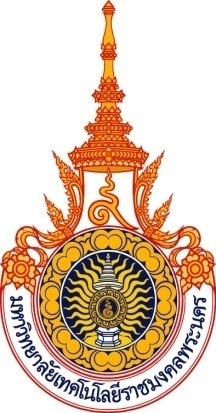 รายงานผลการดำเนินงานหลักสูตร (มคอ.7)รหัสหลักสูตร..............................     ชื่อหลักสูตร ……………………   (หลักสูตรใหม่/ปรับปรุง ปี พ.ศ. .....)คณะ……………..มหาวิทยาลัยเทคโนโลยีราชมงคลพระนครประจำปีการศึกษา 2565(1 มิถุนายน 2565 ถึง 31 พฤษภาคม 2566)วันที่รายงาน   ....................  สารบัญบทสรุปสำหรับผู้บริหารการประเมินตนเอง1. บทนำ (ข้อมูลเฉพาะของหลักสูตรพอสังเขป)	หลักสูตร.......................... (หลักสูตรใหม่/ปรับปรุง พ.ศ. .....) เป็นหลักสูตรระดับปริญญาโท ... ปี คณะ............... กลุ่มสาขาวิชา วิทยาศาสตร์และเทคโนโลยี/มนุษย์ศาสตร์และสังคมศาสตร์ โดยมีปรัชญา....................................................................... และวัตถุประสงค์ของหลักสูตร .....................................................ในปีการศึกษา 2565 หลักสูตร..................................... ใช้เกณฑ์การประเมินตนเองตามเกณฑ์ของ สกอ. ซึ่งมีผลการดำเนินงาน “ได้มาตรฐาน”/ “ไม่ได้มาตรฐาน” ตามมาตรฐานการศึกษาระดับอุดมศึกษาแห่งชาติ มีระดับคุณภาพอยู่ในระดับ ...........  (........ คะแนน) 2. ตารางการวิเคราะห์คุณภาพการศึกษาภายในระดับหลักสูตร   จากการวิเคราะห์ตามเกณฑ์การประเมินคุณภาพการศึกษาระดับหลักสูตร 6 องค์ประกอบ (13 ตัวบ่งชี้) พบว่า องค์ประกอบที่ 1 (ตัวบ่งชี้ที่ 1.1) หลักสูตร......................... สาขาวิชา..................... “ผ่าน/ไม่ผ่าน”  ตามเกณฑ์มาตรฐานหลักสูตร และมีจำนวน ...... องค์ประกอบ อยู่ในระดับ......... (องค์ประกอบที่ ......) มีจำนวน ...... องค์ประกอบ อยู่ในระดับ..........  (องค์ประกอบที่ ..... ) และมีจำนวน ... องค์ประกอบ อยู่ในระดับ............. (องค์ประกอบที่ ........... ) หากเมื่อวิเคราะห์ตามปัจจัยนำเข้า กระบวนการ และผลลัพธ์ พบว่า ปัจจัยนำเข้ามีคุณภาพอยู่ในระดับ......... (.... คะแนน) กระบวนการมีคุณภาพอยู่ในระดับ......... (.... คะแนน)  และผลลัพธ์มีคุณภาพอยู่ในระดับ......... (.... คะแนน)3. ผลการวิเคราะห์จุดเด่นและจุดที่ควรพัฒนาจากการประเมินตนเอง ระดับหลักสูตรจุดเด่นและแนวทางเสริม	1. ………………………………………………………………………………………………………………………………………….	2. ………………………………………………………………………………………………………………………………………….จุดที่ควรพัฒนาและแนวทางปรับปรุง	1. ………………………………………………………………………………………………………………………………………….	2. ………………………………………………………………………………………………………………………………………….4.  ผลการปรับปรุงตามข้อเสนอแนะของผลการประเมินปีที่ผ่านมา (Improvement Plan)รหัสหลักสูตร : .......(รหัส ที่ขึ้นทะเบียน จาก สกอ.).........................ชื่อหลักสูตร : …………………………………………………………. (หลักสูตร ใหม่/ หลักสูตรปรับปรุง พ.ศ. ..... )ระดับ : …(ปริญญาตรี/ ประกาศนียบัตรบัณฑิต / ปริญญาโท/ ปริญญาเอก)กลุ่ม ISCED : …………………………..สภามหาวิทยาลัยให้ความเห็นชอบหลักสูตร ในการประชุมครั้งที่........วันที่.........สกอ.รับทราบให้ความเห็นชอบหลักสูตร เมื่อวันที่........การเปิดสอน :  ในเวลา     นอกเวลา     ทั้งในและนอกเวลาเลือกใช้เกณฑ์มาตรฐานหลักสูตร : ปี พ.ศ. 2558	1.รายชื่ออาจารย์ประจำหลักสูตร2. อาจารย์ผู้รับผิดชอบหลักสูตร/ชื่ออาจารย์ประจำหลักสูตร (ณ สิ้นรอบปีการศึกษาที่ประเมิน)3. อาจารย์ผู้สอน     -อาจารย์ประจำ (อาจารย์ประจำภายในมหาวิทยาลัยที่มีการสอนตามรายวิชาในหลักสูตร)-อาจารย์พิเศษ (ถ้ามี)4. สถานที่จัดการเรียนการสอน :  คณะ................................. มหาวิทยาลัยเทคโนโลยีราชมงคลพระนคร			        ที่อยู่......................................................................5. ผลการดำเนินงานการบริหารจัดการหลักสูตรตามเกณฑ์มาตรฐานหลักสูตร พ.ศ. 2558 (ตัวบ่งชี้ 1.1) (ระดับปริญญาโท)หลักฐานเอกสารที่ต้องการนอกเหนือจากเอกสารประกอบแต่ละรายตัวบ่งชี้1.  เอกสารหลักสูตรฉบับที่ สกอ. ประทับตรารับทราบ2.  หนังสือนำที่ สกอ. แจ้งรับทราบหลักสูตร (ถ้ามี)3.  กรณีหลักสูตรยังไม่ได้แจ้งการรับทราบ ให้มีหนังสือนำส่ง สกอ. หรือหนังสือส่งคืนจาก สกอ. และรายงานการประชุมสภาที่อนุมัติ / ให้ความเห็นชอบหลักสูตรรายการหลักฐานหมวดที่ 1 ข้อมูลทั่วไปรายการหลักฐานหมวดที่ 2 อาจารย์1. ข้อมูลนักศึกษา (ปีการศึกษาทีรับเข้า 255....... ถึงปีการศึกษาที่ต้องรายงาน 2565)(สามารถปรับปีการศึกษาได้) *ในกรณีที่เป็นหลักสูตรปรับปรุง ปี 2561 ให้ใส่จำนวน นศ. จากหลักสูตรเดิมด้วย*จำนวนนักศึกษาที่รับเข้าตามแผน (ตาม มคอ. 2 ของปีที่ประเมิน) : ………. คนปัจจัยที่มีผลกระทบต่อจำนวนนักศึกษา : 	……………………………………………………………………………………………………………………………………………………………..………………………………………………………………………………………………………………………………………………………………………………2. จำนวนผู้สำเร็จการศึกษา -  ตามระยะเวลาของหลักสูตร(สามารถปรับปีการศึกษาได้)	*ในกรณีที่เป็นหลักสูตรปรับปรุง ปี 2561 ให้ใส่จำนวน นศ. จากหลักสูตรเดิมด้วย*ปัจจัยที่มีผลกระทบต่อการสำเร็จการศึกษา : 	……………………………………………………………………………………………………………………………………………………………..……………………………………………………………………………………………………………………………………………………………………………3. รายงานผลการดำเนินงาน คุณภาพบัณฑิตตามกรอบมาตรฐานคุณวุฒิระดับอุดมศึกษา (ตัวบ่งชี้ 2.1) มีจำนวนบัณฑิตที่สำเร็จการศึกษา ............. คน โดยมีบัณฑิตที่ได้รับการประเมินจากผู้ใช้บัณฑิต (ไม่นับบัณฑิตที่มีอาชีพอิสระ) จำนวน ........ คน คิดเป็นร้อยละ ........... ของจำนวนบัณฑิตที่สำเร็จการศึกษา ซึ่งมีค่าเฉลี่ยคะแนนประเมินบัณฑิต 6 ด้าน เท่ากับ ....... คะแนน โดยมีรายละเอียดดังนี้ใช้ข้อมูลจากระบบภาวะการมีงานทำของบัณฑิต http://job.rmutp.ac.th/การวิเคราะห์ผลที่ได้............ วิเคราะห์ผลการประเมินคุณลักษณะของบัณฑิตตามกรอบมาตรฐานคุณวุฒิระดับอุดมศึกษา โดยเชื่อมโยงกับมาตรฐานคุณวุฒิที่กำหนดใน มคอ.2 อย่างไร และนำไปสู่การพิจารณาปรับปรุงผลการเรียนรู้แต่ละด้านอยางไร. ……………………………………………………………………………………………………………………………………………………………………………………………………………………………………………………………………..…………4. รายงานผลการดำเนินงาน ผลงานของนักศึกษาและผู้สำเร็จการศึกษาในระดับปริญญาโทที่ได้รับการตีพิมพ์หรือเผยแพร่ (ตัวบ่งชี้ 2.2)(ระดับปริญญาโท)	มีจำนวนผู้สำเร็จการศึกษาระดับปริญญาโททั้งหมด ........... คน โดยนักศึกษาและผู้สำเร็จการศึกษามีผลงานี่ตีพิมพ์หรือเผยแพร่ ดังนี้การวิเคราะห์ผลที่ได้.....................................................................................................................................................................................................................................................................................................................................................…………รายการหลักฐานหมวดที่ 3 นักศึกษาและบัณฑิต1. สรุปข้อมูลรายวิชาที่เปิดสอนในภาค/ปีการศึกษา2. การวิเคราะห์รายวิชาที่มีผลการเรียนไม่ปกติ3. รายวิชาที่ไม่ได้เปิดสอนในปีการศึกษา 4. รายวิชาที่สอนเนื้อหาไม่ครบในปีการศึกษา5. รายวิชาที่มีการประเมินคุณภาพการสอนในปีที่รายงาน  และแผนการปรับปรุงจากผลการประเมินผลการประเมินคุณภาพการสอนโดยภาพรวม……………………………………………………………………………………………………………………………………………………………………………………………………………………………………………………………………………………………………………………………………………………………6. ประสิทธิผลของกลยุทธ์การสอน 7. การปฐมนิเทศอาจารย์ใหม่การปฐมนิเทศเพื่อชี้แจงหลักสูตร มี 	ไม่มี จำนวนอาจารย์ใหม่ ………………………. จำนวนอาจารย์ที่เข้าร่วมปฐมนิเทศ …………………8. กิจกรรมการพัฒนาวิชาชีพของอาจารย์และบุคลากรสายสนับสนุน9. รายงานผลการดำเนินงาน คุณภาพหลักสูตรการเรียนการสอนและการประเมินผลรายการหลักฐานหมวดที่ 4 ข้อมูลสรุปรายงานการบริหารหลักสูตรรายงานผลการดำเนินงาน สิ่งสนับสนุนการเรียนรู้ (ตัวบ่งชี้ 6.1)รายการหลักฐานหมวดที่ 5 การบริหารหลักสูตร6.1 ข้อคิดเห็น และข้อเสนอแนะเกี่ยวกับคุณภาพหลักสูตรจากผู้ประเมิน6.2 สรุปการประเมินหลักสูตรจากผู้ที่สำเร็จการศึกษา  การประเมิน (รายงานตามปีที่สำรวจ) วันที่สำรวจ ............................. 6.3 สรุปการประเมินหลักสูตรจากผู้มีส่วนเกี่ยวข้อง (ผู้ใช้บัณฑิต)7.1 การเปลี่ยนแปลงภายใน/ภายนอกสถาบัน (ถ้ามี) ที่มีผลกระทบต่อหลักสูตรในช่วง 2 ปีความก้าวหน้าของการดำเนินงานตามแผนที่เสนอในรายงานของปีที่ผ่านมาข้อเสนอแนะในการพัฒนาหลักสูตรข้อเสนอในการปรับโครงสร้างหลักสูตร (จำนวนหน่วยกิต รายวิชาแกน รายวิชาเลือกฯ)      ………………………………………………………………………………………………………2. 	ข้อเสนอในการเปลี่ยนแปลงรายวิชา (การเปลี่ยนแปลง เพิ่มหรือลดเนื้อหาในรายวิชา การเปลี่ยนแปลงวิธีการสอนและการประเมินสัมฤทธิผลรายวิชาฯ)…………………………………………………………………………………………………………………………..3.  กิจกรรมการพัฒนาคณาจารย์และบุคลากรสายสนับสนุน    ……………………………………………………………………………………………………………………….แผนปฏิบัติการใหม่สำหรับปีการศึกษา .................สรุปผลการประเมินตนเอง (SAR) ตามตัวบ่งชี้ สกอ.ระดับหลักสูตร  ประจำปีการศึกษา  25651. ตารางผลการประเมินตนเองตามตัวบ่งชี้ ระดับหลักสูตร	2. ตารางการวิเคราะห์คุณภาพการศึกษาภายในระดับหลักสูตร   	3. ผลการวิเคราะห์จุดเด่นและจุดที่ควรพัฒนาจากการประเมินตนเอง ระดับหลักสูตร1. ตารางผลการประเมินตนเองตามตัวบ่งชี้ ระดับหลักสูตร2. ตารางการวิเคราะห์คุณภาพการศึกษาภายในระดับหลักสูตร   จากการวิเคราะห์ตามเกณฑ์การประเมินคุณภาพการศึกษาระดับหลักสูตร  6  องค์ประกอบ (13 ตัวบ่งชี้) พบว่า องค์ประกอบที่ 1 (ตัวบ่งชี้ที่ 1.1) หลักสูตร......................... สาขาวิชา..................... “ผ่าน/ไม่ผ่าน” ตามเกณฑ์มาตรฐานหลักสูตร และมีจำนวน ...... องค์ประกอบ อยู่ในระดับ......... (องค์ประกอบที่ ......) มีจำนวน ...... องค์ประกอบ อยู่ในระดับ..........  (องค์ประกอบที่ ..... ) และมีจำนวน ... องค์ประกอบ อยู่ในระดับ............. (องค์ประกอบที่ ........... ) 3. ผลการวิเคราะห์จุดเด่นและจุดที่ควรพัฒนาจากการประเมินตนเอง ระดับหลักสูตรหน้าบทสรุปสำหรับผู้บริหารการประเมินตนเองหมวดที่ 1 : ข้อมูลทั่วไปผลการดำเนินงานการบริหารจัดการหลักสูตรตามเกณฑ์มาตรฐานหลักสูตร (ตัวบ่งชี้ที่ 1.1)หมวดที่ 2 : อาจารย์ผลการดำเนินงานการบริหารและพัฒนาอาจารย์ (ตัวบ่งชี้ 4.1)ผลการดำเนินงานคุณภาพอาจารย์ (ตัวบ่งชี้ 4.2)ผลการดำเนินงานผลที่เกิดกับอาจารย์อาจารย์ (ตัวบ่งชี้ 4.3)หมวดที่ 3 : นักศึกษาและบัณฑิตผลการดำเนินงานการรับนักศึกษา (ตัวบ่งชี้ 3.1)ผลการดำเนินงานการส่งเสริมและพัฒนานักศึกษา (ตัวบ่งชี้ 3.2)ผลการดำเนินงานผลที่เกิดกับนักศึกษา (ตัวบ่งชี้ 3.3)ผลการดำเนินงานคุณภาพบัณฑิตตามกรอบมาตรฐานคุณวุฒิระดับอุดมศึกษาแห่งชาติ (ตัวบ่งชี้ 2.1)ผลการดำเนินงานผลงานของนักศึกษาและผู้สำเร็จการศึกษาในระดับปริญญาโทที่ได้รับการตีพิมพ์หรือเผยแพร่ (ตัวบ่งชี้ 2.2) (ปริญญาโท)หมวดที่ 4 : ข้อมูลสรุปรายงานผลการดำเนินงานสาระของรายวิชาในหลักสูตร (ตัวบ่งชี้ 5.1)ผลการดำเนินงาน การวางระบบผู้สอนและกระบวนการจัดการเรียนการสอน (ตัวบ่งชี้ 5.2)ผลการดำเนินงานการประเมินผู้เรียน (ตัวบ่งชี้ 5.3)ผลการดำเนินงานหลักสูตรตามกรอบมาตรฐานคุณวุฒิระดับอุดมศึกษาแห่งชาติ (ตัวบ่งชี้ 5.4)หมวดที่ 5 : การบริหารหลักสูตรผลการดำเนินงานสิ่งสนับสุนนการเรียนรู้  (ตัวบ่งชี้ 6.1)หมวดที่ 6 : ข้อคิดเห็นหมวดที่ 7 : การเปลี่ยนแปลงที่มีผลกระทบต่อหลักสูตรหมวดที่ 8 : แผนการดำเนินงานเพื่อพัฒนาหลักสูตรสรุปผลการประเมินตนเอง ตามตัวบ่งชี้ สกอ. ระดับหลักสูตร 1. ตารางผลการประเมินตนเองรายตัวบ่งชี้ สกอ. ระดับหลักสูตร2. ตารางวิเคราะห์คุณภาพการศึกษาภายในระดับหลักสูตร (ตาราง IPO)3. ผลการวิเคราะห์จุดเด่นและจุดที่ควรพัฒนาจากการประเมินตนเอง ระดับหลักสูตรองค์ประกอบที่I(ปัจจัยนำเข้า)P(กระบวนการ)O(ผลลัพธ์)คะแนนเฉลี่ยผลการประเมิน0.01 – 2.00  ระดับคุณภาพน้อย2.01 – 3.00  ระดับคุณภาพปานกลาง3.01 – 4.00  ระดับคุณภาพดี4.01 – 5.00  ระดับคุณภาพดีมาก1 การกำกับมาตรฐานผ่าน/ไม่ผ่านผ่าน/ไม่ผ่านผ่าน/ไม่ผ่านผ่าน/ไม่ผ่านหลักสูตรได้/ไม่ได้มาตรฐาน2 บัณฑิต--2.1, 2.23 นักศึกษา3.1, 3.2, 3.3--4 อาจารย์4.1, 4.2, 4.3--5 หลักสูตร การเรียนการสอน การประเมินผู้เรียน5.15.2, 5.3, 5.4-6 สิ่งสนับสนุนการเรียนรู้-6.1-รวมผลการประเมินข้อเสนอแนะของผลการประเมินปีที่ผ่านมาผลการปรับปรุงพัฒนาตามข้อเสนอแนะอาจารย์ผู้รับผิดชอบหลักสูตร 
ที่ระบุใน มคอ.2อาจารย์ผู้รับผิดชอบหลักสูตร 
ที่ระบุใน มคอ.2อาจารย์ผู้รับผิดชอบหลักสูตร
ในปัจจุบันอาจารย์ผู้รับผิดชอบหลักสูตร
ในปัจจุบันวันที่สภามหาวิทยาลัยอนุมัติวันที่สกอ.รับทราบให้ความเห็นชอบชื่อ-สกุลวุฒิการศึกษาสูงสุดชื่อ-สกุลวุฒิการศึกษาสูงสุดวันที่สภามหาวิทยาลัยอนุมัติวันที่สกอ.รับทราบให้ความเห็นชอบตำแหน่งทางวิชาการ/คุณวุฒิผู้รับผิดชอบหลักสูตร/ชื่ออาจารย์ประจำหลักสูตรข้อมูลประวัติการศึกษา/ประสบการณ์/ผลงาน1อาจารย์/ผู้ช่วยศาสตราจารย์/รองศาสตราจารย์/ศาสตราจารย์/ดร.ระดับการศึกษาที่จบ : (ปริญญาตรี/ปริญญาโท/ปริญญาเอก)ปีที่จบการศึกษา : ………..  ชื่อหลักสูตรที่จบการศึกษา : …………….กลุ่มสาขาวิชาที่จบ (ISED) : …………..สาขาวิชาที่จบ : …………..ชื่อสถาบันที่จบ : …………ประเภท (สถานภาพของการทำงาน) : ข้าราชการ / พนักงานมหาวิทยาลัย / จ้างประจำ / จ้างชั่วคราว / พนักงานราชการ  ประสบการณ์การทำการสอน : ............ ปี ชื่อผลงานทางวิชาการในรอบ 5 ปี : 2อาจารย์/ผู้ช่วยศาสตราจารย์/รองศาสตราจารย์/ศาสตราจารย์/ดร.ระดับการศึกษาที่จบ : (ปริญญาตรี/ปริญญาโท/ปริญญาเอก)ปีที่จบการศึกษา : ………..  ชื่อหลักสูตรที่จบการศึกษา : …………….กลุ่มสาขาวิชาที่จบ (ISED) : …………..สาขาวิชาที่จบ : …………..ชื่อสถาบันที่จบ : …………ประเภท (สถานภาพของการทำงาน) : ข้าราชการ / พนักงานมหาวิทยาลัย / จ้างประจำ / จ้างชั่วคราว / พนักงานราชการ  ประสบการณ์การทำการสอน : ............ ปีชื่อผลงานทางวิชาการในรอบ 5 ปี :3อาจารย์/ผู้ช่วยศาสตราจารย์/รองศาสตราจารย์/ศาสตราจารย์/ดร.ระดับการศึกษาที่จบ : (ปริญญาตรี/ปริญญาโท/ปริญญาเอก)ปีที่จบการศึกษา : ………..  ชื่อหลักสูตรที่จบการศึกษา : …………….กลุ่มสาขาวิชาที่จบ (ISED) : …………..สาขาวิชาที่จบ : …………..ชื่อสถาบันที่จบ : …………ประเภท (สถานภาพของการทำงาน) : ข้าราชการ / พนักงานมหาวิทยาลัย / จ้างประจำ / จ้างชั่วคราว / พนักงานราชการ  ประสบการณ์การทำการสอน : ............ ปีชื่อผลงานทางวิชาการในรอบ 5 ปี :4อาจารย์/ผู้ช่วยศาสตราจารย์/รองศาสตราจารย์/ศาสตราจารย์/ดร.ระดับการศึกษาที่จบ : (ปริญญาตรี/ปริญญาโท/ปริญญาเอก)ปีที่จบการศึกษา : ………..  ชื่อหลักสูตรที่จบการศึกษา : …………….กลุ่มสาขาวิชาที่จบ (ISED) : …………..สาขาวิชาที่จบ : …………..ชื่อสถาบันที่จบ : …………ประเภท (สถานภาพของการทำงาน) : ข้าราชการ / พนักงานมหาวิทยาลัย / จ้างประจำ / จ้างชั่วคราว / พนักงานราชการ  ประสบการณ์การทำการสอน : ............ ปีชื่อผลงานทางวิชาการในรอบ 5 ปี :5อาจารย์/ผู้ช่วยศาสตราจารย์/รองศาสตราจารย์/ศาสตราจารย์/ดร.ระดับการศึกษาที่จบ : (ปริญญาตรี/ปริญญาโท/ปริญญาเอก)ปีที่จบการศึกษา : ………..  ชื่อหลักสูตรที่จบการศึกษา : …………….กลุ่มสาขาวิชาที่จบ (ISED) : …………..สาขาวิชาที่จบ : …………..ชื่อสถาบันที่จบ : …………ประเภท (สถานภาพของการทำงาน) : ข้าราชการ / พนักงานมหาวิทยาลัย / จ้างประจำ / จ้างชั่วคราว / พนักงานราชการ  ประสบการณ์การทำการสอน : ............ ปีชื่อผลงานทางวิชาการในรอบ 5 ปี :ตำแหน่งทางวิชาการชื่ออาจารย์ผู้สอนคุณวุฒิ/สาขาวิชาที่จบประสบการณ์ด้านการสอนและผลงานทางวิชาการ1ประสบการณ์การทำการสอน : ............ ปีชื่อผลงานทางวิชาการในรอบ 5 ปี : ……..(ระบุปี)2345ตำแหน่งทางวิชาการชื่ออาจารย์ผู้สอนคุณวุฒิ/สาขาวิชาที่จบประประสบการณ์ทำงานที่เกี่ยวข้องและผลงานทางวิชาการ1ประสบการณ์การทำการสอน : ............ ปีชื่อผลงานทางวิชาการในรอบ 5 ปี : ……….(ระบุปี)2ข้อเกณฑ์การประเมิน   ( ผ่านเกณฑ์/ ไม่ผ่านเกณฑ์)ผลการดำเนินงาน1 จำนวนอาจารย์ผู้รับผิดชอบหลักสูตร- มีอาจารย์ผู้รับผิดชอบหลักสูตร ....... คน เป็นไปตามเกณฑ์ (ไม่น้อยกว่า 3 คน) โดยไม่ได้เป็นอาจารย์ผู้รับผิดชอบหลักสูตรเกินกว่า 1 หลักสูตร และประจำหลักสูตรตลอดระยะเวลาที่จัดการศึกษาตามหลักสูตร2 คุณสมบัติอาจารย์ผู้รับผิดชอบหลักสูตร- มีคุณวุฒิการศึกษา : ระดับปริญญาเอก .... คน , ปริญญาโท .... คนมีตำแหน่งทางวิชาการ : ผศ. ......... คน , รศ. ........ คน , ศ. ........ คน- ผลงานทางวิชาการ (อย่างน้อย 3 รายการ) /ผลงานวิจัย (อย่างน้อย 1 รายการ) ในรอบ 5 ปีย้อนหลัง3 คุณสมบัติอาจารย์ประจำหลักสูตร- มีคุณวุฒิการศึกษา : ระดับปริญญาเอก .... คน , ปริญญาโท .... คน- ผลงานทางวิชาการ (อย่างน้อย 3 รายการ) /ผลงานวิจัย (อย่างน้อย 1 รายการ) ในรอบ 5 ปีย้อนหลัง4 คุณสมบัติอาจารย์ผู้สอน...... (1. อาจารย์ประจำหรืออาจารย์พิเศษ มีคุณวุฒิปริญญาโทหรือเทียบเท่าในสาขาวิชานั้น หรือสาขาวิชาที่สัมพันธ์กัน หรือสาขาวิชาที่สอน 2. มีประสบการณ์ด้านการสอน ในกรณีเป็นอาจารย์พิเศษต้องมีประสบการณ์ทำงานที่เกี่ยวข้องกับวิชาที่สอน และ มีผลงานทางวิชาการอย่างน้อย 1 รายการในรอบ 5 ปีย้อนหลัง ).....5 คุณสมบัติของอาจารย์ที่ปรึกษาวิทยานิพนธ์หลักและที่ปรึกษาการค้นคว้าอิสระ......(1.เป็นอาจารย์ประจำหลักสูตรที่มีคุณวุฒิปริญญาเอกหรือเทียบเท่า หรือขั้นต่ำปริญญาโทหรือเทียบเท่าและดำรงตำแหน่งทางวิชาการไม่ต่ำกว่ารองศาสตราจารย์ในสาขาวิชานั้น หรือสาขาวิชาที่สัมพันธ์กัน และ 2. มีผลงานทางวิชาการอย่างน้อย 3 รายการในรอบ 5 ปีย้อนหลังโดยอย่างน้อย 1 รายการต้องเป็นผลงานวิจัย) (ระบุปี)6 คุณสมบัติของอาจารย์ที่ปรึกษาวิทยานิพนธ์ร่วม (ถ้ามี)....( อาจารย์ประจำ 1.มีคุณวุฒิปริญญาเอกหรือเทียบเท่า หรือขั้นต่ำปริญญาโท หรือเทียบเท่า และ 2. ดำรงตำแหน่งทางวิชาการไม่ต่ำกว่า รศ. ในสาขาวิชานั้น หรือสาขาวิชาที่สัมพันธ์กัน 3. มีผลงานทางวิชาการอย่างน้อย 3 รายการในรอบ 5 ปีย้อนหลัง โดยอย่างน้อย 1 รายการต้องเป็นผลงานวิจัย ผู้ทรงคุณวุฒิภายนอก 1. มีคุณวุฒิปริญญาเอกหรือเทียบเท่า 2. มีผลงานทางวิชการที่ได้รับการตีพิมพ์เผบแพร่ในระดับชาติ ซึ่งตรงหรือสัมพันธ์กับหัวข้อวิทยานิพนธ์หรือการค้นคว้าอิสสระไม่น้อยกว่า 10 เรื่อง หากไม่มีตามที่กำหนดจะต้องมีความรู้ความเชี่ยวชาญและประสบการณ์สูงเป็นที่ยอมรับ ซึ่งตรงหรือสัมพันฺธ์กับหัวข้อวิทยานิพนธ์ หรือการค้นคว้าอิสสระ โดยผ่านความเห็นชอบของสภาสถาบันและแจ้ง กกอ.ทราบ7 คุณสมบัติของอาจารย์ผู้สอบวิทยานิพนธ์…..(อาจารย์ผู้สอบวิทยานิพนธ์ ประกอบด้วย อาจารย์ประจำหลักสูตรและผู้ทรงคุณวุฒิจากภายนอกไม่น้อยกว่า 3 คน ประธานผู้สอบวิทยานิพนธ์ต้องไม่เป็นที่ปรึกษาวิทยานิพนธ์หลักหรือที่ปรึกษาวิทยานิพนธ์ร่วมอาจารย์ประจำหลักสูตร 1. มีคุณวุฒิปริญญาเอกหรือเทียบเท่า หรือขั้นต่ำปริญญาโท หรือเทียบเท่า และดำรงตำแหน่งทางวิชาการไม่ต่ำกว่ารองศาสตราจารย์ในสาขาวิชานั้น หรือ สาขาวิชาที่สัมพันธ์กัน 2. มีผลงานทางวิชาการอย่างน้อย 3 รายการในรอบ 5 ปีย้อนหลัง โดยอย่างน้อย 1 รายการต้องเป็นผลงานวิจัยผู้ทรงคุณวุฒิภายนอก 1. มีคุณวุฒิปริญญาเอกหรือเทียบเท่า 2. มีผลงานทางวิชาการที่ได้รับการตีพิมพ์เผยแพร่ในระดับชาติ ซึ่งตรงหรือสัมพันธ์กับหัวข้อวิทยานิพนธ์หรือการค้นคว้าอิสระไม่น้อยกว่า 10 เรื่อง3. หากไม่มีตามที่กำหนดจะต้องมีความรู้ความเชี่ยวชาญและประสบการณ์สูงเป็นที่ยอมรับ ซึ่งตรงหรือสัมพันฺธ์กับหัวข้อวิทยานิพนธ์ หรือการค้นคว้าอิสระ โดยผ่านความเห็นชอบของสภาสถาบันและแจ้ง กกอ.ทราบ8 การตีพิมพ์เผยแพร่ผลงานของผู้สำเร็จการศึกษา .... (กรณี แผน ก1 ต้องได้รับการยอมรับให้ตีพิมพ์ในวารสารระดับชาติหรือนานาชาติที่มีคุณภาพตามประกาศของ กกอ. กรณี แผน ก2 ต้องได้รับการยอมรับให้ตีพิมพ์ในวารสารระดับชาติหรือนานาชาติที่มีคุณภาพตามประกาศของ กกอ. หรือ นำเสนอต่อที่ประชุมวิชาการโดยบทความที่นำเสนอได้รับการตีพิมพ์ในรายงานสืบเนื่องจากการประชุมทางวิชาการ (proceedings) กรณี แผน ข รายงานการค้นคว้าหรือส่วนหนึ่งของการค้นคว้าอิสระต้องได้รับการเผยแพร่ในลักษณะใดลักษณะหนึ่งที่สืบค้นได้) ….    ผลงานของผู้สำเร็จการศึกษาที่ได้รับการตีพิมพ์เผยแพร่ จำนวน .... เรื่อง แบ่งเป็น แผน ก1 ............ เรื่อง แผน ก2 ............ เรื่อง และ แผน ข............ เรื่อง9 ภาระงานอาจารย์ที่ปรึกษาวิทยานิพนธ์และการค้นคว้าอิสระในระดับบัณฑิตศึกษา วิทยานิพนธ์ อาจารย์คุณวุฒิปริญญาเอก 1 คน ต่อ นักศึกษา 5 คน การค้นคว้าอิสระ อาจารย์คุณวุฒิปริญญาเอก 1 คน ต่อ นักศึกษา 15 คน หากเป็นที่ปรึกษาทั้ง 2 ประเภทให้เทียบสัดส่วนนักศึกษาที่ทำวิทยานิพนธ์ 1 คนเทียบเท่ากับ นักศึกษาที่ค้นคว้าอิสระ 3 คน หากอาจารย์คุณวุฒิปริญญาเอกและมีตำแหน่งทางวิชาการหรือปริญญาโทและตำแหน่งทางวิชาการระดับรองศาสตราจารย์ขึ้นไป 1 คน ต่อนักศึกษา 10 คน10 การปรับปรุงหลักสูตรตามรอบระยะเวลาที่กำหนดหลักสูตรได้รับการอนุมัติ/เห็นชอบจากสภามหาวิทยาลัย ครั้งที่ ......... เมื่อวันที่ ..........  สกอ.รับทราบให้ความเห็นชอบหลักสูตร เมื่อวันที่........ และมีการปรับปรุงหลักสูตรเนื่องจาก.......... โดยผ่านการอนุมัติจากสภามหาวิทยาลัย ครั้งที่ .......  เมื่อวันที่ ............ สกอ.รับทราบ เมื่อวันที่........ และจะครบรอบการปรับปรุงหลักสูตรใหม่ในปี .........สรุปผลการประเมิน    	 ผ่านเกณฑ์มาตรฐานหลักสูตร       ไม่ผ่านเกณฑ์มาตรฐานหลักสูตรรหัสหลักฐานรายการ1.1 - 011.1 - 02ตัวบ่งชี้ผลการดำเนินงาน การบริหารและพัฒนาอาจารย์(ตัวบ่งชี้ 4.1) (กระบวนการ)1) ระบบการรับอาจารย์และแต่งตั้งอาจารย์ผู้รับผิดชอบหลักสูตร:อธิบายผลการดำเนินการ ........................................................................................................................................................................................................................................................................................................................................................................................................2) ระบบการบริหารอาจารย์ผู้รับผิดชอบหลักสูตรอธิบายการดำเนินการ........................................................................................................................................................................................................................................................................................................................................................................................................3) ระบบการส่งเสริมและพัฒนาอาจารย์ผู้รับผิดชอบหลักสูตรอธิบายการดำเนินการ........................................................................................................................................................................................................................................................................................................................................................................................................ผลการประเมินตนเอง  :  ............. คะแนนเหตุผล : .....(กรณีที่มีผลการประเมินตนเองที่ระดับ 4 หรือ 5 คะแนน) ......................ตัวบ่งชี้ผลการดำเนินงาน คุณภาพอาจารย์(ตัวบ่งชี้ 4.2) (ปัจจัยนำเข้า)ร้อยละอาจารย์ผู้รับผิดชอบหลักสูตร ที่มีวุฒิปริญญาเอก ………………  คะแนนประเมิน ...........(1)ร้อยละอาจารย์ผู้รับผิดชอบหลักสูตร ที่ดำรงตำแหน่งทางวิชาการ ……  คะแนนประเมิน ....... (2)ร้อยละผลรวมถ่วงน้ำหนักของผลงานวิชาการของอาจารย์ผู้รับผิดชอบหลักสูตร คิดเป็น........ คะแนนประเมิน ............... (3)ผลการประเมินตนเอง  :  คะแนนเฉลี่ย ((1)+ (2)+ (3)) = ............. คะแนนตัวบ่งชี้ผลการดำเนินงาน ผลที่เกิดกับอาจารย์(ตัวบ่งชี้ที่ 4.3)อัตราการคงอยู่ของอาจารย์ผู้รับผิดชอบหลักสูตรแสดงผลที่เกิด……………………………………………………………………………………………………………………………………………………………………………………………………………………………………………….…………………………………………………………………………………………………………………….ความพึงพอใจของอาจารย์ (ความพึงพอใจของอาจารย์ผู้รับผิดชอบหลักสูตร ต่อการบริหารจัดการหลักสูตร การได้รับการแต่งตั้งให้ทำหน้าที่อาจารย์ผู้รับผิดชอบหลักสูตร รวมทั้งการได้รับการพัฒนาความรู้เพื่อทำหน้าที่ผู้รับผิดชอบหลักสูตร ซึ่งไม่ได้ หมายรวมถึงอาจารย์ผู้สอนของหลักสูตร)แสดงผลที่เกิด……………………………………………………………………………………………………………………………………………………………………………………………………………………………………………….…………………………………………………………………………………………………………………….ผลการประเมินตนเอง  :  ............. คะแนนเหตุผล : .....(กรณีที่มีผลการประเมินตนเองที่ระดับ 4 หรือ 5 คะแนน) ......................รหัสหลักฐานรายการ4.1 - 014.1 - 024.2 - 014.2 -024.3 - 014.3 - 02ปีการศึกษาที่รับเข้า(ตั้งแต่ปีการศึกษาที่เริ่มใช้หลักสูตร)จำนวน นักศึกษารับเข้า (1)จำนวนนักศึกษาคงอยู่ (จำนวนจริง)ในแต่ละปีการศึกษาจำนวนนักศึกษาคงอยู่ (จำนวนจริง)ในแต่ละปีการศึกษาจำนวนนักศึกษาคงอยู่ (จำนวนจริง)ในแต่ละปีการศึกษาจำนวนนักศึกษาคงอยู่ (จำนวนจริง)ในแต่ละปีการศึกษาจำนวนนักศึกษาคงอยู่ (จำนวนจริง)ในแต่ละปีการศึกษาจำนวนที่ลาออกและคัดชื่อออกสะสม(2)ร้อยละการคงอยู่ของนักศึกษา(1)-(2)/(1)*100ปีการศึกษาที่รับเข้า(ตั้งแต่ปีการศึกษาที่เริ่มใช้หลักสูตร)จำนวน นักศึกษารับเข้า (1)25….25….25….25….2564จำนวนที่ลาออกและคัดชื่อออกสะสม(2)ร้อยละการคงอยู่ของนักศึกษา(1)-(2)/(1)*100รุ่นปีการศึกษา 25….รุ่นปีการศึกษา 25…รุ่นปีการศึกษา 25….รุ่นปีการศึกษา 25….รุ่นปีการศึกษา 2565ปีการศึกษาที่รับเข้า(ตั้งแต่ปีการศึกษาที่เริ่มใช้หลักสูตร)จำนวน นักศึกษารับเข้า25...25...25...25...25...25...25652565ปีการศึกษาที่รับเข้า(ตั้งแต่ปีการศึกษาที่เริ่มใช้หลักสูตร)จำนวน นักศึกษารับเข้าจำนวนผู้สำเร็จร้อยละจำนวนผู้สำเร็จร้อยละจำนวนผู้สำเร็จร้อยละจำนวนผู้สำเร็จร้อยละรุ่นปีการศึกษา 25...รุ่นปีการศึกษา 25...รุ่นปีการศึกษา 25...รุ่นปีการศึกษา 25...รุ่นปีการศึกษา 25…ตัวบ่งชี้ผลการดำเนินงานการรับนักศึกษา (ตัวบ่งชี้ 3.1) (กระบวนการ)1) การรับนักศึกษา อธิบายผลการดำเนินงาน ………………………………………………………………………………………………………………………………………………………………………………………………………………………………………………………………………………………………………………………………………………….………………………………………………………………………………………………………………………………….2) การเตรียมความพร้อมก่อนเข้าศึกษา อธิบายผลการดำเนินงาน (โดยให้อธิบายเกี่ยวกับวิธีการหรือกิจกรรมการเตรียมความพร้อมเพื่อเข้าศึกษาในหลักสูตรได้แก้ปัญหาในการรับนักศึกษาแรกเข้าที่ระบุไว้ใน มคอ. 2 อย่างไร หรือเป็นการเตรียมพื้นฐานที่จำเป็นก่อนเข้าศึกษาในหลักสูตร หรือในรายวิชาที่จำเป็นต้องมีการเตรียมความพร้อม อย่างไร)  ……………………………………………………………………………………………………………………………………………………………………………………………………………………………………………………………………………………………………….………………………………………………………………………………………………………………………………….ผลการประเมินตนเอง  :  ............. คะแนนเหตุผล : .....(กรณีที่มีผลการประเมินตนเองที่ระดับ 4 หรือ 5 คะแนน) ......................ตัวบ่งชี้ผลการดำเนินงานการส่งเสริมและพัฒนานักศึกษา(ตัวบ่งชี้ 3.2) (กระบวนการ)1) การควบคุมระบบการดูแลการให้คำปรึกษาวิทยานิพนธ์ในระดับบัณฑิตศึกษา  อธิบายผลการดำเนินงาน …………………………………………………………………………………………………………………………………………………………………………………………………….………………………………………………………………………………………………………………………………….2) การพัฒนาศักยภาพนักศึกษาและการเสริมสร้างทักษะการเรียนรู้ในศตวรรษที่ 21  อธิบายผลการดำเนินงาน (โดยอธิบายถึงวิธีการหรือกิจกรรมการพัฒนานักศึกษานำไปสู่การทำให้บัณฑิตเป็นไปตามปรัชญา วัตุถุประสงค์และผลการเรียนรู้ที่กำหนดไว้ใน มคอ.2 อย่างไร และได้พัฒนาให้บัณฑิตมีทักษะการเรียนรู้ในทศวรรษที่ 21 ที่เชื่อมโยงกับการทำงานในสายวิชาชีพอย่างไร)………………………………………………………………………………………………………………………………………………………………………………………………….………………………………………………………………………………………………………………………………….ผลการประเมินตนเอง  :  ............. คะแนนเหตุผล : .....(กรณีที่มีผลการประเมินตนเองที่ระดับ 4 หรือ 5 คะแนน) ......................ตัวบ่งชี้ผลการดำเนินงานผลที่เกิดกับนักศึกษา(ตัวบ่งชี้ 3.3)(ผลลัพธ์)หมายเหตุ*อัตราคงอยู่ =  -  x 100**อัตราสำเร็จการศึกษา =   x 1001) อัตราการคงอยู่ แสดงผลที่เกิด (ควรมีข้อมูลอย่างน้อย 3 ปี เพื่อแสดงแนวโน้มการคงอยู่ของนักศึกษาในหลักสูตร)………………………………………………………………………………………………………………………………………………………………………………………………….………………………………………………………………………………………………………………………………………………………………………………………………………………………………2) การสำเร็จการศึกษา   แสดงผลที่เกิด (ควรมีข้อมูลอย่างน้อย 3 ปี เพื่อแสดงแนวโน้มนักศึกษาที่สำเร็จการศึกษา)……………………………………….………………………………………………………………………………………………………………………………………………………………………………………………….………………………………………………………………………………………………………………………………………………………………………………………3) ความพึงพอใจและผลการจัดการข้อร้องเรียนของนักศึกษา (การประเมินความพึงพอใจของ นศ. เป็นการประเมินความพึงพอใจต่อกระบวนการที่ดำเนินการให้กับ นศ. ให้ครอบคลุมตามกิจกรรมในตัวบ่งชี้ที่ 3.1 และตัวบ่งชี้ที่ 3.2 โดยผลการวิเคราะห์ความพึงพอใจ นำไปสู่การรับนักศึกษา การเตรียมความพร้อมและ/หรือ การพัฒนานักศึกษาอย่างไร)(ควรแสดงข้อร้องเรียนจากปีก่อนเพื่อเปรียบเทียบว่าข้อร้องเรียนลดลงหรือไม่ โดยสามารถประเมินเป็นรายภาคการศึกษาหรือปีการศึกษา)……………………………………….………………………………………………………………………………………………………………………………………………………………………………………………….………………………………………………………………………………………………………………………………………………………………………………………(หากอัตราการคงอยู๋และ/หรืออัตราการสำเร็จการศึกษาต่ำกว่าที่ควรจะเป็นมีสาเหตุจากปัจจัยอะไรบ้าง และนำไปสู่การปรับปรุง การบริหาร การพัฒนาหลักสูตรอย่างไร)ผลการประเมินตนเอง  :  ............. คะแนนเหตุผล : .....(กรณีที่มีผลการประเมินตนเองที่ระดับ 4 หรือ 5 คะแนน) ......................คุณลักษณะบัณฑิตที่พึงประสงค์ผลรวมของค่าคะแนนที่ได้จากการประเมินค่าเฉลี่ยคะแนนประเมิน(คะแนนเต็ม 5)คุณลักษณะบัณฑิตที่พึงประสงค์จำนวนบัณฑิตที่ได้รับการประเมินค่าเฉลี่ยคะแนนประเมิน(คะแนนเต็ม 5)1. ด้านคุณธรรมจริยธรรม1. ด้านคุณธรรมจริยธรรม2. ด้านความรู้2. ด้านความรู้3. ด้านทักษะทางปัญญา3. ด้านทักษะทางปัญญา4. ด้านทักษะความสัมพันธ์ระหว่างบุคคลและความรับผิดชอบ4. ด้านทักษะความสัมพันธ์ระหว่างบุคคลและความรับผิดชอบ5. ด้านทักษะการวิเคราะห์เชิงตัวเลข การสื่อสาร และการใช้เทคโนโลยีสารสนเทศ5. ด้านทักษะการวิเคราะห์เชิงตัวเลข การสื่อสาร และการใช้เทคโนโลยีสารสนเทศ6. ด้านทักษะพิสัย (ทักษะปฏิบัติ)6. ด้านทักษะพิสัย (ทักษะปฏิบัติ)ผลการประเมินตนเอง : ค่าเฉลี่ยคะแนนผลประเมิน 6 ด้าน................. คะแนนผลการประเมินตนเอง : ค่าเฉลี่ยคะแนนผลประเมิน 6 ด้าน................. คะแนนชื่อนักศึกษาและผู้สำเร็จการศึกษาชื่อผลงานแหล่งเผยแพร่ค่าน้ำหนัก(ตามระดับคุณภาพ)1.2.ผลรวมถ่วงน้ำหนักผลรวมถ่วงน้ำหนักผลรวมถ่วงน้ำหนักข้อมูลพื้นฐานจำนวนจำนวนผู้สำเร็จการศึกษาระดับปริญญาโททั้งหมดบทความฉบับสมบูรณ์ที่ตีพิมพ์ในลักษณะใดลักษณะหนึ่ง (0.10)บทความฉบับสมบูรณ์ที่ตีพิมพ์ในรายงานสืบเนื่องจากการประชุมวิชาการระดับชาติ  (0.20)บทความฉบับสมบูรณ์ที่ตีพิมพ์ในรายงานสืบเนื่องจากการประชุมวิชาการระดับนานาชาติ หรือในวารสารทางวิชาการระดับชาติที่ไม่อยู่ในฐานข้อมูล ตามประกาศ ก.พ.อ. หรือระเบียบคณะกรรมการการอุดมศึกษาว่าด้วย หลักเกณฑ์การพิจารณาวารสารทางวิชาการสำหรับการเผยแพร่ผลงานทางวิชาการ พ.ศ. 2556 แต่สถาบันนำเสนอสภาสถาบันอนุมัติและจัดทำเป็นประกาศให้ทราบเป็นการทั่วไป และแจ้งให้ กพอ./กกอ.ทราบภายใน 30 วันนับแต่วันที่ออกประกาศ  (0.40)ผลงานที่ได้รับการจดอนุสิทธิบัตร  (0.40)บทความที่ตีพิมพ์ในวารสารวิชาการที่ปรากฏในฐานข้อมูล TCI กลุ่มที่ 2  (0.60)บทความที่ตีพิมพ์ในวารสารวิชาการระดับนานาชาติที่ไม่อยู่ในฐานข้อมูล ตามประกาศ ก.พ.อ. หรือระเบียบคณะกรรมการการอุดมศึกษาว่าด้วย หลักเกณฑ์การพิจารณาวารสารทางวิชาการสำหรับการเผยแพร่ผลงานทางวิชาการ พ.ศ. 2556 แต่สถาบันนำเสนอสภาสถาบันอนุมัติและจัดทำเป็นประกาศให้ทราบเป็นการทั่วไป และแจ้งให้ กพอ./กกอ.ทราบภายใน 30 วันนับแต่วันที่ออกประกาศ (ซึ่งไม่อยู่ใน Beall’s list) หรือตีพิมพ์ในวารสารวิชาการที่ปรากฏในฐานข้อมูล TCI กลุ่มที่ 1  (0.80)บทความที่ตีพิมพ์ในวารสารวิชาการระดับนานาชาติที่ปรากฏในฐานข้อมูลระดับนานาชาติตามประกาศ ก.พ.อ. หรือระเบียบคณะกรรมการการอุดมศึกษา ว่าด้วย หลักเกณฑ์การพิจารณาวารสารทางวิชาการสำหรับการเผยแพร่ผลงานทางวิชาการ พ.ศ. 2556  (1.00)ผลงานที่ได้รับการจดสิทธิบัตร  (1.00)งานสร้างสรรค์ที่มีการเผยแพร่สู่สาธารณะในลักษณะใดลักษณะหนึ่ง หรือผ่านสื่ออิเล็กทรอนิกส์ online  (0.20)งานสร้างสรรค์ที่ได้รับการเผยแพร่ในระดับสถาบัน  (0.40)งานสร้างสรรค์ที่ได้รับการเผยแพร่ในระดับชาติ  (0.60)งานสร้างสรรค์ที่ได้รับการเผยแพร่ในระดับความร่วมมือระหว่างประเทศ (0.80)งานสร้างสรรค์ที่ได้รับการเผยแพร่ในระดับภูมิภาคอาเซียน  (1.00)งานสร้างสรรค์ที่ได้รับการเผยแพร่ในระดับนานาชาติ  (1.00)ผลรวมถ่วงน้ำหนักของผลงานที่ตีพิมพ์หรือเผยแพร่ร้อยละของผลรวมถ่วงน้ำหนักของผลงานที่ตีพิมพ์หรือเผยแพร่ต่อผู้สำเร็จการศึกษา เท่ากับ ..........ร้อยละของผลรวมถ่วงน้ำหนักของผลงานที่ตีพิมพ์หรือเผยแพร่ต่อผู้สำเร็จการศึกษา เท่ากับ ..........ผลการประเมินตนเอง (กำหนดให้คะแนนเต็ม 5 = ร้อยละ 40 ขึ้นไป)  :  ............. คะแนนรหัสหลักฐานรายการ3.1 - 013.2 - 013.3 - 012.1 - 012.2 - 01รหัส ชื่อวิชาภาค/ปีการศึกษาร้อยละการกระจายของเกรดร้อยละการกระจายของเกรดร้อยละการกระจายของเกรดร้อยละการกระจายของเกรดร้อยละการกระจายของเกรดร้อยละการกระจายของเกรดร้อยละการกระจายของเกรดร้อยละการกระจายของเกรดจำนวนนักศึกษาจำนวนนักศึกษารหัส ชื่อวิชาภาค/ปีการศึกษาAB+BC+CD+DFลงทะเบียนสอบผ่านรหัส ชื่อรายวิชาภาคการศึกษาความผิดปกติการตรวจสอบเหตุที่ทำให้ผิดปกติมาตรการแก้ไขรหัส ชื่อรายวิชาภาคการศึกษาสาเหตุที่ไม่เปิดสอนมาตรการที่ดำเนินการรหัส ชื่อรายวิชาภาคการศึกษาหัวข้อที่ขาดสาเหตุที่ไม่ได้สอนวิธีแก้ไขรหัส ชื่อรายวิชาภาคการศึกษาผลการประเมินโดยนักศึกษาผลการประเมินโดยนักศึกษาแผนการปรับปรุงรหัส ชื่อรายวิชาภาคการศึกษามีไม่มีแผนการปรับปรุงมาตรฐานผลการเรียนรู้สรุปข้อคิดเห็นของผู้สอน และข้อมูลป้อนกลับจากแหล่งต่าง ๆแนวทางแก้ไขปรับปรุงคุณธรรมจริยธรรมความรู้ทักษะทางปัญญาทักษะความสัมพันธ์ระหว่างบุคลและความรับผิดชอบทักษะการวิเคราะห์เชิงตัวเลข การสื่อสารและการใช้เทคโนโลยีสารสนเทศกิจกรรมที่จัดหรือเข้าร่วมจำนวนที่เข้าร่วมจำนวนที่เข้าร่วมสรุปข้อคิดเห็น และประโยชน์ที่ผู้เข้าร่วมกิจกรรมได้รับกิจกรรมที่จัดหรือเข้าร่วมอาจารย์บุคลากรสายสนับสนุนสรุปข้อคิดเห็น และประโยชน์ที่ผู้เข้าร่วมกิจกรรมได้รับตัวบ่งชี้ผลการดำเนินงานสาระของรายวิชาในหลักสูตร(ตัวบ่งชี้ 5.1) (ปัจจัยนำเข้า)1 หลักคิดในการออกแบบหลักสูตร ข้อมูลที่ใช้ในการพัฒนาหรือปรับปรุงหลักสูตรและวัตถุประสงค์ของหลักสูตร  อธิบายผลการดำเนินงาน…………………………………………………………………………………………………………………………………………………………………………………………………………………………………………..2. การปรับปรุงหลักสูตรให้ทันสมัยตามความก้าวหน้าในศาสตร์สาขาวิชานั้นๆอธิบายผลการดำเนินงาน…………………………………………………………………………………………………………………………………………………………………………………………………………………………………………..ผลการประเมินตนเอง  :  ............. คะแนนเหตุผล : .....(กรณีที่มีผลการประเมินตนเองที่ระดับ 4 หรือ 5 คะแนน) ......................ตัวบ่งชี้ผลการดำเนินงานการวางระบบผู้สอนและกระบวนการจัดการเรียนการสอน(ตัวบ่งชี้ 5.2)(กระบวนการ)- การกำหนดผู้สอน อธิบายผลการดำเนินงาน…………………………………………………………………………………………………………………………………………………………………………………………………………………………………………..………………………………………………………………………………………- การกำกับ ติดตาม และตรวจสอบการจัดทำ มคอ. 3 และมคอ.4 และการจัดการเรียนการสอนอธิบายผลการดำเนินงาน…………………………………………………………………………………………………………………………………………………………………………………………………………………………………………..………………………………………………………………………………………- การควบคุมหัวข้อวิทยานิพนธ์และการค้นคว้าอิสสระในระดับบัณฑิตศึกษาให้สอดคล้องกับสาขาวิชาและความก้าวหน้าของศาสตร์อธิบายผลการดำเนินงาน…………………………………………………………………………………………………………………………………………………………………………………………………………………………………………..………………………………………………………………………………………-การแต่งตั้งอาจารย์ที่ปรึกษาวิทยานิพนธ์และการค้นคว้าอิสระในระดับบัณฑิตศึกษาที่มีความเชี่ยวชาญสอดคล้องหรือสัมพันธ์กับหัวข้อวิทยานิพนธ์อธิบายผลการดำเนินงาน…………………………………………………………………………………………………………………………………………………………………………………………………………………………………………..………………………………………………………………………………………- การช่วยเหลือ กำกับ ติดตามในการทำวิทยานิพนธ์และการค้นคว้าอิสระ และการตีพิมพ์ผลงานในระดับบัณฑิตศึกษาอธิบายผลการดำเนินงาน…………………………………………………………………………………………………………………………………………………………………………………………………………………………………………..………………………………………………………………………………………ผลการประเมินตนเอง  :  ............. คะแนนเหตุผล : .....(กรณีที่มีผลการประเมินตนเองที่ระดับ 4 หรือ 5 คะแนน) ......................ตัวบ่งชี้ผลการดำเนินงานการประเมินผู้เรียน(ตัวบ่งชี้ 5.3) (กระบวนการ)- การประเมินผลการเรียนรู้ตามกรอบมาตรฐานคุณวุฒิระดับอุดมศึกษาแห่งชาติ อธิบายผลการดำเนินงาน…………………………………………………………………………………………………………………………………………………………………………………………………………………………………………..………………………………………………………………………………………- การตรวจสอบการประเมินผลการเรียนรู้ของนักศึกษา  อธิบายผลการดำเนินงาน…………………………………………………………………………………………………………………………………………………………………………………………………………………………………………..………………………………………………………………………………………- การกำกับการประเมินการจัดการเรียนการสอน และประเมินหลักสูตร(มคอ.5 มคอ.6 และมคอ.7)   อธิบายผลการดำเนินงาน…………………………………………………………………………………………………………………………………………………………………………………………………………………………………………..………………………………………………………………………………………- การประเมินวิทยานิพนธ์และการค้นคว้าอิสระในระดับบัณฑิตศึกษา  อธิบายผลการดำเนินงาน…………………………………………………………………………………………………………………………………………………………………………………………………………………………………………..………………………………………………………………………………………ผลการประเมินตนเอง  :  ............. คะแนนเหตุผล : .....(กรณีที่มีผลการประเมินตนเองที่ระดับ 4 หรือ 5 คะแนน) ......................ผลการดำเนินงานหลักสูตรตามกรอบมาตรฐานคุณวุฒิระดับอุดมศึกษา (ตัวบ่งชี้ 5.4)ผลการดำเนินงานหลักสูตรตามกรอบมาตรฐานคุณวุฒิระดับอุดมศึกษา (ตัวบ่งชี้ 5.4)ผลการดำเนินงานหลักสูตรตามกรอบมาตรฐานคุณวุฒิระดับอุดมศึกษา (ตัวบ่งชี้ 5.4)ผลการดำเนินงานหลักสูตรตามกรอบมาตรฐานคุณวุฒิระดับอุดมศึกษา (ตัวบ่งชี้ 5.4)ตัวบ่งชี้ผลการดำเนินงาน(Key Performance Indicators)ผลการดำเนินการ เป็นไปตามเกณฑ์ ไม่เป็นไปตามเกณฑ์ไม่รับการประเมิน (ระบุเหตุผล)1)อาจารย์ผู้รับผิดชอบหลักสูตร อย่างน้อยร้อยละ 80 มีส่วนร่วมในการประชุมเพื่อวางแผน ติดตาม และทบทวนการดำเนินงานหลักสูตร1. อาจารย์ผู้รับผิดชอบหลักสูตร อย่างน้อยร้อยละ 80 มีส่วนร่วมในการประชุมเพื่อวางแผน ติดตาม และทบทวนการดำเนินงาน จำนวนทั้งสิ้น ….. ครั้ง  ดังนี้- ครั้งที่ ....  เมื่อวันที่..... มีอาจารย์ผู้รับผิดชอบหลักสูตร เข้าร่วม  จำนวน ….. คน คิดเป็นร้อยละ …..- ครั้งที่ ....  เมื่อวันที่..... มีอาจารย์ผู้รับผิดชอบหลักสูตร เข้าร่วม  จำนวน ….. คน คิดเป็นร้อยละ …..2)มีรายละเอียดของหลักสูตร ตามแบบ มคอ.2 ที่สอดคล้องกับกรอบมาตรฐานคุณวุฒิแห่งชาติ หรือ มาตรฐานคุณวุฒิสาขา/สาขาวิชา (ถ้ามี)2. หลักสูตรมีรายละเอียด ตามแบบ มคอ. 2 ที่สอดคล้องกับกรอบมาตรฐานคุณวุฒิ 3)มีรายละเอียดของรายวิชา และรายละเอียดของประสบการณ์ภาคสนาม (ถ้ามี) ตามแบบ มคอ.3 และ มคอ.4 อย่างน้อยก่อนการเปิดสอนในแต่ละภาคการศึกษาให้ครบทุกรายวิชา3. หลักสูตรมีรายละเอียดของรายวิชา ตามแบบ มคอ. 3 และ มคอ.4   ในภาคเรียนที่ 1/25.... จำนวน …. วิชา และภาคเรียนที่ 2/25... จำนวน …. วิชา ก่อนการเปิดสอนในแต่ละภาคการศึกษาครบทุกรายวิชา4)จัดทำรายงานผลการดำเนินการของรายวิชา และรายงานผลการดำเนินการของประสบการณ์ภาคสนาม (ถ้ามี) ตามแบบ มคอ.5 และ มคอ.6 ภายใน 30 วัน หลังสิ้นสุดภาคการศึกษาที่เปิดสอนให้ครบทุกรายวิชา4. หลักสูตรได้จัดทำรายงานผลการดำเนินการของรายวิชา ตามแบบ มคอ.5 และ มคอ.6 ในภาคเรียนที่ 1/25... จำนวน …… วิชา และภาคเรียนที่ 2/25.... จำนวน …… วิชา ภายใน 30 วัน หลังสิ้นสุดภาคการศึกษา ครบทุกรายวิชา 5)จัดทำรายงานผลการดำเนินการของหลักสูตร ตามแบบ มคอ.7 ภายใน 60วัน หลังสิ้นสุดปีการศึกษา5. หลักสูตร มีการจัดทำรายงานผลการดำเนินการของหลักสูตร ตามแบบมคอ. 7 และจัดส่ง....... เมื่อวันที่ ............. แล้วเสร็จภายใน 60 วัน หลังสิ้นสุดปีการศึกษา6)มีการทวนสอบผลสัมฤทธิ์ของนักศึกษาตามมาตรฐานผลการเรียนรู้ ที่กำหนดใน มคอ.3 และมคอ.4 (ถ้ามี) อย่างน้อยร้อยละ 25 ของรายวิชาที่เปิดสอนในแต่ละปีการศึกษา6.  -ภาคการศึกษา 1/25.. เปิดสอน ...... รายวิชา และมีรายวิชาที่ได้รับการทวนสอบผลสัมฤทธิ์ จำนวน...รายวิชา  -ภาคการศึกษา 2/25.. เปิดสอน ...... รายวิชา และมีรายวิชาที่มีการทวนสอบผลสัมฤทธิ์ จำนวน ..... รายวิชา  รายวิชาที่ได้รับการทวนสอบผลสัมฤทธิ์ คิดเป็นร้อยละ...ของรายวิชาทั้งหมด7)มีการพัฒนา/ปรับปรุงการจัดการเรียนการสอน กลยุทธ์การสอน หรือ การประเมินผลการเรียนรู้ จากผลการประเมินการดำเนินงานที่รายงานใน มคอ.7 ปีที่แล้ว ข้อเสนอแนะจากผลการประเมินการดำเนินงานใน มคอ.7ในปีที่ผ่านมา ดังนี้1. ..................................................2. ……………………………………….การพัฒนา/ปรับปรุง จากผลการประเมินการดำเนินงานใน มคอ.7 ในปีที่ผ่านมา ดังนี้1. ..................................................2. ……………………………………….8)อาจารย์ใหม่ (ถ้ามี) ทุกคน ได้รับการปฐมนิเทศหรือคำแนะนำด้านการจัดการเรียนการสอน  ในปีการศึกษา 2565 มีอาจารย์ใหม่จำนวน ... คน และได้รับการปฐมนิเทศหรือคำแนะนำด้านการจัดการเรียนการสอน จำนวน ... คน 9)อาจารย์ผู้รับผิดชอบหลักสูตร ทุกคนได้รับการพัฒนาทางวิชาการ และ/หรือวิชาชีพ อย่างน้อยปีละหนึ่งครั้งอาจารย์ผู้รับผิดชอบหลักสูตร จำนวน...คน และได้รับการพัฒนาทางวิชาการ และ/หรือวิชาชีพ จำนวน...คน(โดยอาจอธิบายเพิ่มเติมว่าเกี่ยวข้องกับศาสตร์ของหลักสูตรอย่างไร)10)จำนวนบุคลากรสนับสนุนการเรียนการสอน (ถ้ามี) ได้รับการพัฒนาวิชาการ และ/หรือวิชาชีพ ไม่น้อยกว่าร้อยละ 50 ต่อปี  มีบุคลากรสนับสนุนการเรียนการสอน จำนวน...คน และ ได้รับการพัฒนาวิชาการ และ/หรือวิชาชีพ จำนวน...คน คิดเป็นร้อยละ....11)ระดับความพึงพอใจของนักศึกษาปีสุดท้าย/บัณฑิตใหม่ที่มีต่อคุณภาพหลักสูตร เฉลี่ยไม่น้อยกว่า 3.5 จากคะแนนเต็ม 5.0ระดับความพึงพอใจของนักศึกษาปีสุดท้าย/บัณฑิตใหม่ที่มีต่อคุณภาพหลักสูตร เฉลี่ย ...... คะแนน (โดยอาจอธิบายเพิ่มเติมเกี่ยวกับความคิดเห็นจากการประเมินนำไปสู่การปรับปรุงและพัฒนาหลักสูตรอย่างไร)12)ระดับความพึงพอใจของผู้ใช้บัณฑิตที่มีต่อบัณฑิตใหม่ เฉลี่ยไม่น้อยกว่า 3.5 จากคะแนนเต็ม 5.0ระดับความพึงพอใจของผู้ใช้บัณฑิตที่มีต่อบัณฑิตใหม่ เฉลี่ย ...... คะแนนรวมตัวบ่งชี้ในปีนี้รวมตัวบ่งชี้ในปีนี้จำนวนตัวบ่งชี้ที่ดำเนินการผ่านเฉพาะตัวบ่งชี้ที่ 1-5จำนวนตัวบ่งชี้ที่ดำเนินการผ่านเฉพาะตัวบ่งชี้ที่ 1-5ร้อยละของตัวบ่งชี้ที่ 1-5ร้อยละของตัวบ่งชี้ที่ 1-5จำนวนตัวบ่งชี้ในปีนี้ที่ดำเนินการผ่านจำนวนตัวบ่งชี้ในปีนี้ที่ดำเนินการผ่านร้อยละของตัวบ่งชี้ทั้งหมดในปีนี้ร้อยละของตัวบ่งชี้ทั้งหมดในปีนี้ผลการประเมินตนเอง  :  ............. คะแนนเหตุผล : .....(กรณีที่มีผลการประเมินตนเองที่ระดับ 4 หรือ 5 คะแนน) ......................รหัสหลักฐานรายการ5.1 - 015.2 - 015.3 - 015.4 - 01ปัญหาในการบริหารหลักสูตรผลกระทบของปัญหาต่อสัมฤทธิผลตามวัตถุประสงค์ของหลักสูตรแนวทางการป้องกันและแก้ไขปัญหา    ในอนาคตตัวบ่งชี้ผลการดำเนินงานสิ่งสนับสนุนการเรียนรู้(ตัวบ่งชี้ 6.1)อธิบายผลการดำเนินงาน- ระบบการดำเนินงานของภาควิชา/คณะ/สถาบันโดยมีส่วนร่วมของอาจารย์ประจำหลักสูตรเพื่อให้มีสิ่งสนับสนุนการเรียนรู้ อธิบายผลการดำเนินงาน…………………………………………………………………………………………………………………………………………………………………………………………………………..………………………………………………………………………………………- จำนวนสิ่งสนับสนุนการเรียนรู้ที่เพียงพอและเหมาะสมต่อการจัดการเรียนการสอน อธิบายผลการดำเนินงาน…………………………………………………………………………………………………………………………………………………………………………………………………………..………………………………………………………………………………………-  กระบวนการปรับปรุงตามผลการประเมินความพึงพอใจของนักศึกษาและอาจารย์ต่อสิ่งสนับสนุนการเรียนรู้ อธิบายผลการดำเนินงาน…………………………………………………………………………………………………………………………………………………………………………………………………………..………………………………………………………………………………………ผลการประเมินตนเอง  :  ............. คะแนนเหตุผล : .....(กรณีที่มีผลการประเมินตนเองที่ระดับ 4 หรือ 5 คะแนน) ......................รหัสหลักฐานรายการ6.1 - 016.1 - 02ข้อคิดเห็นหรือสาระจากผู้ประเมินความเห็นของผู้รับผิดชอบหลักสูตรการนำไปดำเนินการวางแผนหรือปรับปรุงหลักสูตรข้อวิพากษ์ที่สำคัญจากผลการประเมินข้อคิดเห็นของคณาจารย์ต่อผลการประเมินข้อเสนอการเปลี่ยนแปลงในหลักสูตรจากผลการประเมิน ………………………………………………ข้อเสนอการเปลี่ยนแปลงในหลักสูตรจากผลการประเมิน ………………………………………………กระบวนการประเมิน ……………………………………………………………………..กระบวนการประเมิน ……………………………………………………………………..ข้อวิพากษ์ที่สำคัญจากผลการประเมินข้อคิดเห็นของคณาจารย์ต่อผลการประเมินข้อเสนอการเปลี่ยนแปลงในหลักสูตรจากผลการประเมิน ……………………………………………ข้อเสนอการเปลี่ยนแปลงในหลักสูตรจากผลการประเมิน ……………………………………………ประเด็นรายการการเปลี่ยนแปลงภายในสถาบัน (ถ้ามี)...........................................................................................................................................................................................................................................................................................................................................................................................................................................................................................................การเปลี่ยนแปลงภายนอกสถาบัน (ถ้ามี)...........................................................................................................................................................................................................................................................................................................................................................................................................................................................................................................แผนดำเนินการกำหนดเวลาที่แล้วเสร็จผู้รับผิดชอบความสำเร็จของแผน/เหตุผลที่ไม่สามารถดำเนินการได้สำเร็จแผนปฏิบัติการกำหนดเวลาที่แล้วเสร็จผู้รับผิดชอบรับรองความถูกต้องของข้อมูล : รับรองความถูกต้องของข้อมูล : รับรองความถูกต้องของข้อมูล : รับรองความถูกต้องของข้อมูล : ตำแหน่งชื่อ-นามสกุลลายมือชื่อวันที่1. ประธานหลักสูตร2. ผู้รับผิดชอบหลักสูตร3. ผู้รับผิดชอบหลักสูตร4. ผู้รับผิดชอบหลักสูตร5. ผู้รับผิดชอบหลักสูตรเห็นชอบโดย :เห็นชอบโดย :เห็นชอบโดย :เห็นชอบโดย :ตำแหน่งชื่อ-นามสกุลลายมือชื่อวันที่หัวหน้าสาขาวิชาคณบดีตัวชี้บ่งชี้ตัวชี้บ่งชี้ผลการดำเนินงานผลการดำเนินงานคะแนนองค์ประกอบที่ 1 การกำกับมาตรฐานองค์ประกอบที่ 1 การกำกับมาตรฐานองค์ประกอบที่ 1 การกำกับมาตรฐานองค์ประกอบที่ 1 การกำกับมาตรฐานองค์ประกอบที่ 1 การกำกับมาตรฐาน1.1การบริหารจัดการหลักสูตรตามเกณฑ์มาตรฐานหลักสูตรที่กำหนดโดย สกอ.ผ่าน/ไม่ผ่าน(ระบุข้อมูลหากไม่ผ่าน)ผ่าน/ไม่ผ่าน(ระบุข้อมูลหากไม่ผ่าน)ผ่าน/ไม่ผ่าน(ระบุข้อมูลหากไม่ผ่าน)องค์ประกอบที่ 2 บัณฑิตองค์ประกอบที่ 2 บัณฑิตองค์ประกอบที่ 2 บัณฑิตองค์ประกอบที่ 2 บัณฑิตองค์ประกอบที่ 2 บัณฑิต2.1คุณภาพบัณฑิตตามกรอบมาตรฐานคุณวุฒิระดับอุดมศึกษาแห่งชาติค่าเฉลี่ย....ค่าเฉลี่ย....2.2ผลงานของนักศึกษาและผู้สำเร็จการศึกษาในระดับปริญญาโทที่ได้รับการตีพิมพ์หรือเผยแพร่ (ระดับปริญญาโท)ร้อยละ.......ร้อยละ.......คะแนนเฉลี่ย องค์ประกอบที่ 2คะแนนเฉลี่ย องค์ประกอบที่ 2องค์ประกอบที่ 3 นักศึกษาองค์ประกอบที่ 3 นักศึกษาองค์ประกอบที่ 3 นักศึกษาองค์ประกอบที่ 3 นักศึกษาองค์ประกอบที่ 3 นักศึกษา3.1การรับนักศึกษา--3.2การส่งเสริมและพัฒนานักศึกษา--3.3ผลที่เกิดกับนักศึกษา--คะแนนเฉลี่ย องค์ประกอบที่ 3คะแนนเฉลี่ย องค์ประกอบที่ 3องค์ประกอบที่ 4 อาจารย์องค์ประกอบที่ 4 อาจารย์องค์ประกอบที่ 4 อาจารย์องค์ประกอบที่ 4 อาจารย์องค์ประกอบที่ 4 อาจารย์4.1การบริหารและพัฒนาอาจารย์--4.2คุณภาพอาจารย์--4.2ร้อยละของอาจารย์ผู้รับผิดชอบหลักสูตร ที่มีคุณวุฒิปริญญาเอกร้อยละ.......ร้อยละ.......4.2ร้อยละของอาจารย์ผู้รับผิดชอบหลักสูตร ที่ดำรงตำแหน่งทางวิชาการร้อยละ.......ร้อยละ.......4.2- ผลงานวิชาการของอาจารย์ผู้รับผิดชอบหลักสูตร ร้อยละ.......ร้อยละ.......4.3ผลที่เกิดขึ้นกับอาจารย์--คะแนนเฉลี่ย องค์ประกอบที่ 4คะแนนเฉลี่ย องค์ประกอบที่ 4องค์ประกอบที่ 5 หลักสูตร การเรียนการสอน  การประเมินผู้เรียนองค์ประกอบที่ 5 หลักสูตร การเรียนการสอน  การประเมินผู้เรียนองค์ประกอบที่ 5 หลักสูตร การเรียนการสอน  การประเมินผู้เรียนองค์ประกอบที่ 5 หลักสูตร การเรียนการสอน  การประเมินผู้เรียนองค์ประกอบที่ 5 หลักสูตร การเรียนการสอน  การประเมินผู้เรียน5.1สาระของรายวิชาในหลักสูตร--5.2การวางระบบผู้สอนและกระบวนการจัดการเรียนการสอน--5.3การประเมินผู้เรียน--5.4ผลการดำเนินงานหลักสูตรตามกรอบมาตรฐานคุณวุฒิระดับอุดมศึกษาแห่งชาติร้อยละ.......ร้อยละ.......คะแนนเฉลี่ย องค์ประกอบที่ 5คะแนนเฉลี่ย องค์ประกอบที่ 5องค์ประกอบที่ 6 สิ่งสนับสนุนการเรียนรู้องค์ประกอบที่ 6 สิ่งสนับสนุนการเรียนรู้องค์ประกอบที่ 6 สิ่งสนับสนุนการเรียนรู้องค์ประกอบที่ 6 สิ่งสนับสนุนการเรียนรู้องค์ประกอบที่ 6 สิ่งสนับสนุนการเรียนรู้6.1สิ่งสนับสนุนการเรียนรู้คะแนนเฉลี่ย องค์ประกอบที่ 6คะแนนเฉลี่ย องค์ประกอบที่ 6คะแนนเฉลี่ย  (องค์ประกอบที่ 2-6)คะแนนเฉลี่ย  (องค์ประกอบที่ 2-6)องค์ประกอบที่IPOคะแนนเฉลี่ยผลการประเมิน0.01 – 2.00  ระดับคุณภาพน้อย2.01 – 3.00  ระดับคุณภาพปานกลาง3.01 – 4.00  ระดับคุณภาพดี4.01 – 5.00  ระดับคุณภาพดีมาก1 การกำกับมาตรฐานผ่าน/ไม่ผ่านผ่าน/ไม่ผ่านผ่าน/ไม่ผ่านผ่าน/ไม่ผ่านหลักสูตรได้/ไม่ได้มาตรฐาน2 บัณฑิต--2.1, 2.23 นักศึกษา3.1, 3.2, 3.3--4 อาจารย์4.1, 4.2, 4.3--5 หลักสูตร การเรียนการสอน การประเมินผู้เรียน5.15.2, 5.3, 5.4-6 สิ่งสนับสนุนการเรียนรู้-6.1-รวมผลการประเมินจุดเด่นและแนวทางเสริมจุดเด่นและแนวทางเสริม1.2.3.จุดที่ควรพัฒนาและแนวทางปรับปรุงจุดที่ควรพัฒนาและแนวทางปรับปรุง1.2.3.